The Renfrewshire Council(CRAW ROAD, CORSEBAR ROAD AND ENVIRONS)(VARIOUS RESTRICTIONS)(AMENDMENT)ORDER 201*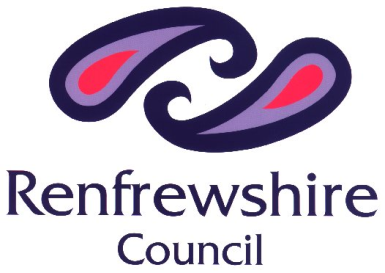 THE RENFREWSHIRE COUNCILTHE RENFREWSHIRE COUNCILTHE RENFREWSHIRE COUNCIL(CRAW ROAD, CORSEBAR ROAD AND ENVIRONS)(VARIOUS RESTRICTIONS) (AMENDMENT) ORDER 201*(CRAW ROAD, CORSEBAR ROAD AND ENVIRONS)(VARIOUS RESTRICTIONS) (AMENDMENT) ORDER 201*(CRAW ROAD, CORSEBAR ROAD AND ENVIRONS)(VARIOUS RESTRICTIONS) (AMENDMENT) ORDER 201*THE RENFREWSHIRE COUNCILTHE RENFREWSHIRE COUNCILTHE RENFREWSHIRE COUNCILTHE RENFREWSHIRE COUNCILTHE RENFREWSHIRE COUNCILTHE RENFREWSHIRE COUNCILTHE RENFREWSHIRE COUNCIL(CRAW ROAD, CORSEBAR ROAD AND ENVIRONS)(VARIOUS RESTRICTIONS)(AMENDMENT)ORDER 201*(CRAW ROAD, CORSEBAR ROAD AND ENVIRONS)(VARIOUS RESTRICTIONS)(AMENDMENT)ORDER 201*(CRAW ROAD, CORSEBAR ROAD AND ENVIRONS)(VARIOUS RESTRICTIONS)(AMENDMENT)ORDER 201*(CRAW ROAD, CORSEBAR ROAD AND ENVIRONS)(VARIOUS RESTRICTIONS)(AMENDMENT)ORDER 201*(CRAW ROAD, CORSEBAR ROAD AND ENVIRONS)(VARIOUS RESTRICTIONS)(AMENDMENT)ORDER 201*(CRAW ROAD, CORSEBAR ROAD AND ENVIRONS)(VARIOUS RESTRICTIONS)(AMENDMENT)ORDER 201*(CRAW ROAD, CORSEBAR ROAD AND ENVIRONS)(VARIOUS RESTRICTIONS)(AMENDMENT)ORDER 201*Arrangement of ArticlesArrangement of ArticlesArrangement of ArticlesArrangement of ArticlesArrangement of ArticlesArrangement of ArticlesArrangement of ArticlesDescriptionDescriptionDescriptionArticleArticleScheduleScheduleCitation and CommencementCitation and CommencementCitation and Commencement1-InterpretationInterpretationInterpretation2-No waiting at any timeNo waiting at any timeNo waiting at any time31No waiting Monday to Friday 8am – 5pmNo waiting Monday to Friday 8am – 5pmNo waiting Monday to Friday 8am – 5pm42Designated parking bayDesignated parking bayDesignated parking bay53No stopping except buses 7am to 11pmNo stopping except buses 7am to 11pmNo stopping except buses 7am to 11pm64Exceptions to restrictions in Articles 3 and 4Exceptions to restrictions in Articles 3 and 4Exceptions to restrictions in Articles 3 and 47-The Renfrewshire Council in exercise of the powers conferred on them by Sections 1, 19 and Part IV of Schedule 9 of the Road Traffic Regulation Act 1984 ("the Act"), Part I of the Local Authorities' Traffic Orders (Procedure) (Scotland) Regulations 1999 and of all other enabling powers and after consultation with the Chief Constable of Police Scotland in accordance with Parts I to III and V of Schedule 9 to the Act hereby make the following Order.1Citation and Commencement(a)This Order may be cited as "The Renfrewshire Council, (Craw Road, Corsebar Road and Environs) (Various Restrictions)(Amendment) Order 201*" and shall come into operation on **th of ** 20**.2Interpretation(a)In this Order all expressions have the meanings assigned to them in "The Renfrewshire Council, (Craw Road, Corsebar Road and Environs) (Various Restrictions) Order 2015." Signed for and on behalf of The Renfrewshire Council by Gavin Hutton, Head of Operations & Infrastructure at Paisley on the **th of ** Two Thousand and **********.Signed for and on behalf of The Renfrewshire Council by Gavin Hutton, Head of Operations & Infrastructure at Paisley on the **th of ** Two Thousand and **********.Signed for and on behalf of The Renfrewshire Council by Gavin Hutton, Head of Operations & Infrastructure at Paisley on the **th of ** Two Thousand and **********.……………………………………………….SignatureAuthorised SignatoryThis is Schedule 1 of “The Renfrewshire Council(Craw Road, Corsebar Road and Environs)(Various Restrictions) (Amendment) Order 201*No waiting at any time This is Schedule 1 of “The Renfrewshire Council(Craw Road, Corsebar Road and Environs)(Various Restrictions) (Amendment) Order 201*No waiting at any time This is Schedule 1 of “The Renfrewshire Council(Craw Road, Corsebar Road and Environs)(Various Restrictions) (Amendment) Order 201*No waiting at any time Lengths of Road within the Town of Paisley as shown coloured red on Plan Number 1(a)Lengths of Road within the Town of Paisley as shown coloured red on Plan Number 1(a)Side of road to which restriction appliesSchedule 1, Item 4. Craw Road, paragraphs d. shall be deleted and there shall be substituted therefor;d.(1)	 From the extended southeast kerbline of Riccartsbar Avenue south-eastwards for a distance of 12.5 metres or thereby.Southwest...............................................................SignatureAuthorised SignatoryThis is Schedule 2 of “The Renfrewshire Council(Craw Road, Corsebar Road and Environs)(Various Restrictions) (Amendment) Order 201*No waiting Monday to Friday 8am to 5pmThis is Schedule 2 of “The Renfrewshire Council(Craw Road, Corsebar Road and Environs)(Various Restrictions) (Amendment) Order 201*No waiting Monday to Friday 8am to 5pmThis is Schedule 2 of “The Renfrewshire Council(Craw Road, Corsebar Road and Environs)(Various Restrictions) (Amendment) Order 201*No waiting Monday to Friday 8am to 5pmLengths of Road within the Town of Paisley as shown coloured green on Plan Number 1(a)Lengths of Road within the Town of Paisley as shown coloured green on Plan Number 1(a)Side of road to which restriction appliesSchedule 2, Item 1. Craw Road, paragraphs d. shall be deleted and there shall be substituted therefor;From a point 12.5 metres or thereby southeast from the extended southeast kerbline of Riccartsbar Avenue south-eastwards for a distance of 85.7 metresSouthwestSouthwest...............................................................SignatureAuthorised Signatory